Město Březnice – odbor kultury pořádá „Cesty za divadlem“NÁRODNÍ DIVADLONeděle 4. 10. 2020   14.00MANON LESCAUTVítězslav NezvalManon je rozum, který mi uletěl... A jak to bylo s rytířem Des Grieux a jeho láskou dál?Jeden z nejvýraznějších příběhů lásky nevěrné, a přitom oddané, plný napínavých zvratů a okouzlujícího rytířského světa, se na jeviště Národního divadla dostal vůbec poprvé, přičemž ale nic neztratil na své působivosti a síle.Hrají: Patrik Děrgel nebo Vladimír Polívka, Jana Pidrmanová nebo Pavlína Štorková, Vladislav Beneš a dalšíOdjezd z autobusového nádraží v 11:30Cena (včetně dopravy) 600 KčRezervace a info na tel. 731 456 761 nebo 326 531 595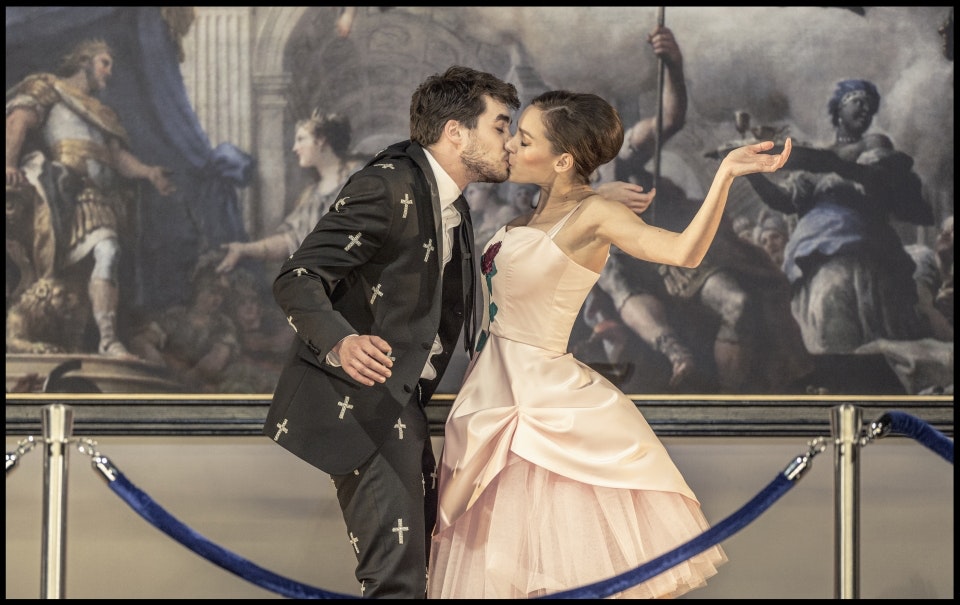 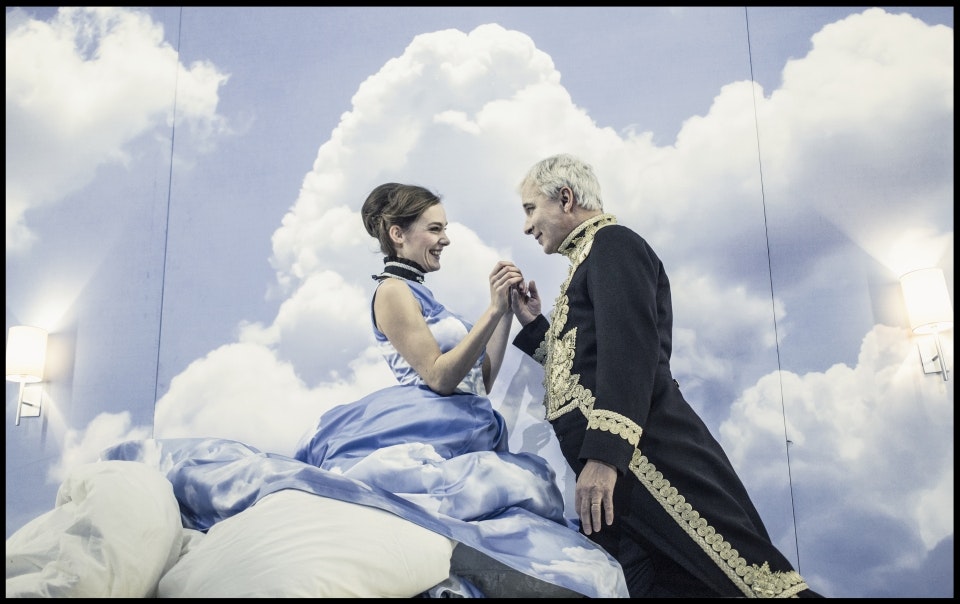 